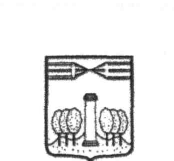 НАЧАЛЬНИК УПРАВЛЕНИЯ ОБРАЗОВАНИЯАДМИНИСТРАЦИИ       КРАСНОГОРСКОГО   МУНИЦИПАЛЬНОГО РАЙОНА 
  МОСКОВСКОЙ     ОБЛАСТИ ___________________________________________________________________________________________________________________143400, Московская область, г.Красногорск, ул.Кирова, д.7-Ател/факс: 563-89-46, E-mail: obrkrasn@yandex.ruП Р И К А Зот  __12.05.2015_ _№  347_ __       О подведении итогов  муниципального
конкурса компьютерного рисунка «70 лет Великой Победы!»
    для обучающихся  1-5 классов.На основании приказа начальника  Управления образования администрации Красногорского муниципального района  от 10.04.2015 г.  № 255   «О проведении муниципального  конкурса компьютерного рисунка» и в целях развития творческих способностей обучающихся, выявления и воспитания одаренных детей в апреле был проведен муниципальный конкурс компьютерного рисунка «70 лет Великой Победы!»  для обучающихся  1-5 классов.	          В конкурсе приняли участие 97 обучающихся 1-5 классов из 18 образовательных  учреждений     Красногорского муниципального района. Обсудив и проанализировав  итоги проведения муниципального конкурса компьютерного рисунка «70 лет Великой победы!»  для обучающихся  1-5 классов, приказываю:1. Наградить победителей муниципального  конкурса компьютерного рисунка «70 лет Великой победы!»  для обучающихся  1-5 классов:	дипломами I степениГладких Александра, учащегося 1 а класса, МБОУ СОШ №10 с УИОП;  Кузнецова Александра, учащегося 2 г класса, МБОУ СОШ №10 с УИОП;Терентьева Максима, учащегося 3 а класса, МБОУ СОШ №15;Гетьмана Кирилла, учащегося 4 н класса, НО НОУ Исток;Лазареву  Варвару, учащуюся 5  б класса,  МБОУ СОШ №1дипломами II степениСавченко Максима, учащегося 1 б класса, МБОУ СОШ №14; Лебедеву  Ирину, учащуюся 2 б класса, МБОУ Нахабинская СОШ №2;МарковуАксинью, учащуюся 3  а класса МБОУ гимназия №7;Калашникову Екатерину, учащуюся 4 б класса, МБОУ Ульяновская СОШ;Горелова Тимофея, учащегося 5 б класса, МБОУ гимназия №2дипломами III степениЖуравлеву Марию, учащуюся 1 в класса, МБОУ СОШ №14; Панкратову Наталью, учащуюся 3 о класса, НО НОУ Исток;Едемского Даниила, учащегося 4 а класса, МБОУ СОШ №8.;Моисеенко Алину, учащуюся 5  класса, МБОУ Ангеловская СОШ.2. Наградить дипломом за творческий подход учащихся 2-г и 3-б классов МБОУ СОШ №10 с УИОП Гришина Александра и Гришина Михаила. 3. Объявить благодарность учителям, подготовивших победителей муниципального конкурса компьютерного рисунка для обучающихся  1-5 классов.4. Довести настоящий приказ до сведения руководителей ОУ, учителей,  обучающихся  и их родителей.5. Контроль за исполнением настоящего приказа возложить  на заведующего информационным отделом  МКУПДО «Красногорский методический район» Пимкину Г.И. Начальник  Управления образования                                   Т. В. Швейниц